С Новым годом, малыши!Самые искренние улыбки на лице.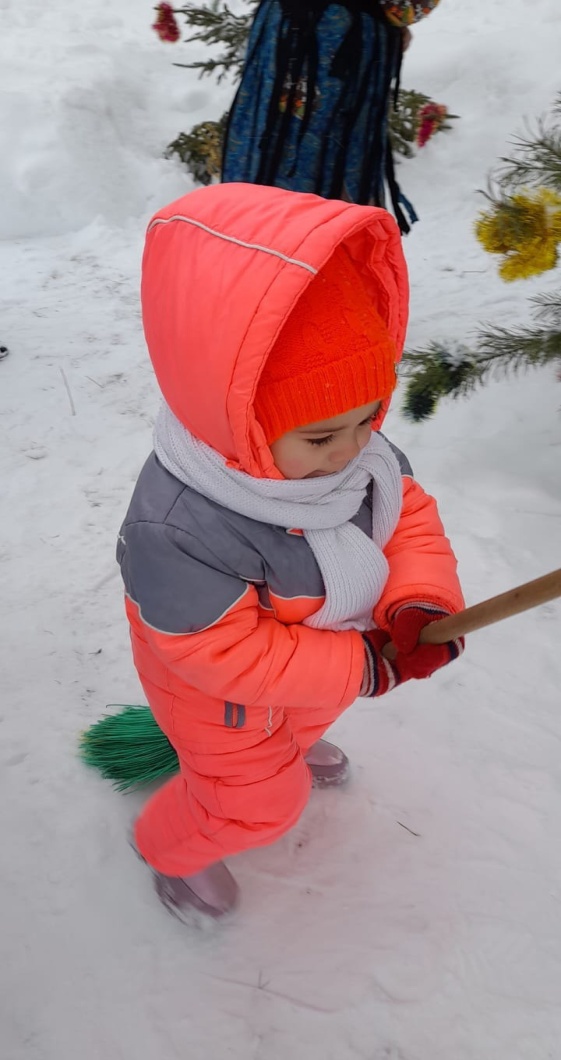 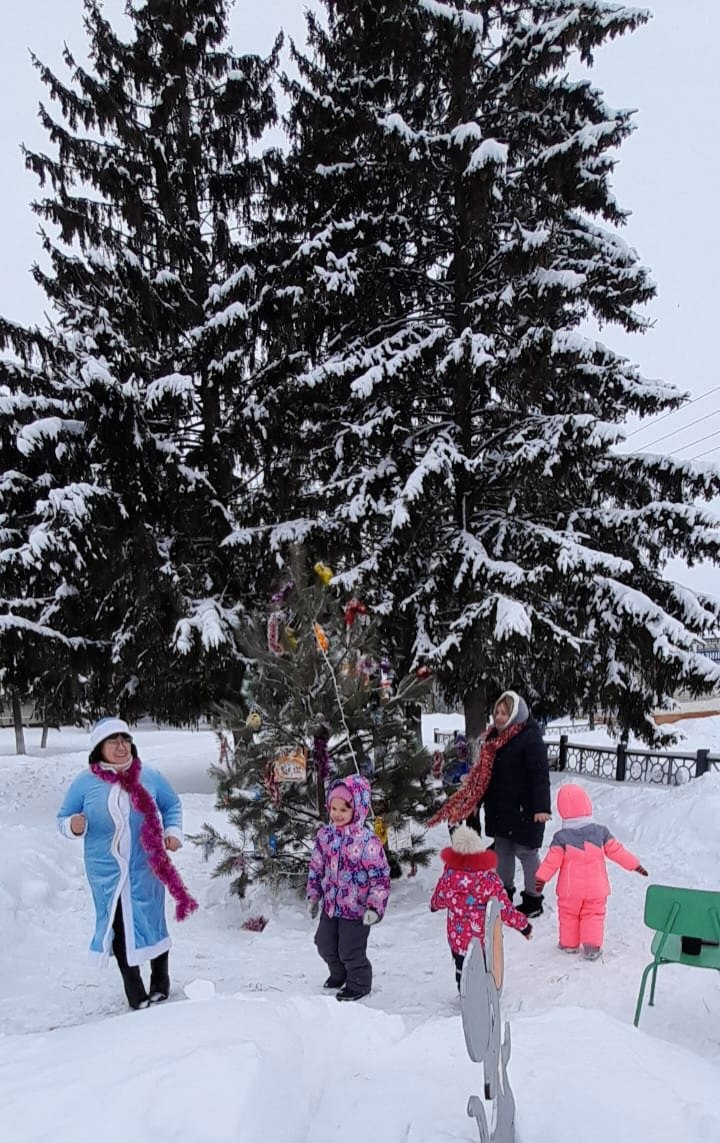 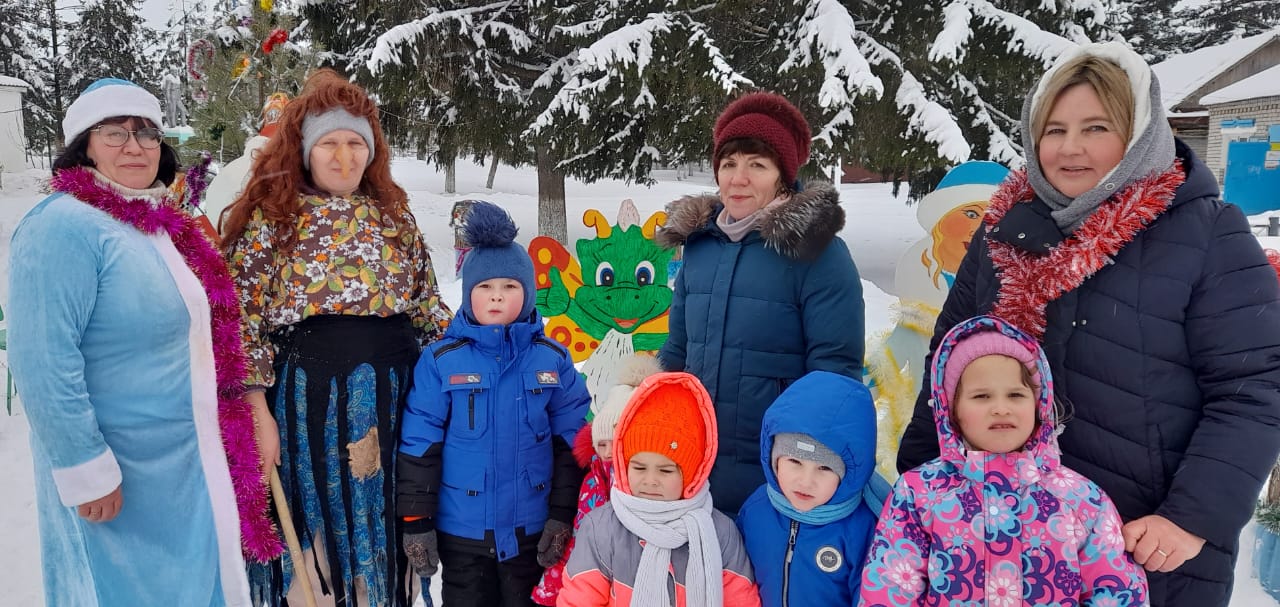 